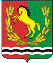 АДМИНИСТРАЦИЯМУНИЦИПАЛЬНОГО ОБРАЗОВАНИЯ ЧКАЛОВСКИЙ  СЕЛЬСОВЕТ АСЕКЕЕВСКОГО  РАЙОНА  ОРЕНБУРГСКОЙ  ОБЛАСТИП О С Т А Н О В Л Е Н И Е15.09.2020                                     п.Чкаловский                                              № 63-пОб утверждении порядка составления и ведениясводной бюджетной росписи бюджета муниципального образования Чкаловский сельсовет         В соответствии со статьей 217 Бюджетного кодекса Российской Федерации и статьей 38 Положения о бюджетном процессе в муниципальном образовании Чкаловский сельсовет:         1.Утвердить Порядок составления и ведения сводной бюджетнойросписи бюджета муниципального   образования Чкаловский сельсовет.        2. Контроль за исполнением настоящего постановления оставляю за собой.        3. Настоящий постановление вступает в силу со дня его подписания и распространяет свое действие на правоотношения, возникшие с 1 января 2020 года.Глава сельсовета                                                                                Э.Н. КосынкоРазослано:  в дело-2, в прокуратуру  района, администрацию района Приложение № 1к постановлению администрации муниципального образования Чкаловский сельсовет  от 15.09.2020 № 63-пПорядок
составления и ведения сводной бюджетной росписи бюджета муниципального  образования   Чкаловский   сельсоветНастоящий Порядок разработан в соответствии с Бюджетным кодексом Российской Федерации (далее – Бюджетный кодекс) и определяет правила составления, утверждения и ведения сводной бюджетной росписи бюджета муниципального  образования Чкаловский сельсовет (далее – сводная роспись).Сводная бюджетная роспись – документ, который составляется и ведется муниципальным образованием Чкаловский  сельсовет Асекеевского района Оренбургской области (далее – муниципальное образование Чкаловский сельсовет) в целях организации исполнения бюджета муниципального образования по расходам и источникам финансирования дефицита бюджета.Программное сопровождение составления и ведения сводной бюджетной росписи бюджета муниципального образования Чкаловский сельсовет осуществляется финансовым отделом администрации Асекеевского района Оренбургской области.1. Состав сводной росписи, порядок ее составления и утверждения         1.1. Сводная роспись составляется муниципальным образованием на текущий финансовый год и на 2 года планового периода.         1.2. Сводная роспись включает в себя:бюджетные ассигнования по главным распорядителям средств бюджета (далее именуется – главные распорядители) в целом на текущий финансовый год и на 2 года планового периода в разрезе ведомственной структуры расходов муниципального образования Чкаловский сельсовет (главные распорядители, разделы, подразделы, целевые статьи (муниципальные программы и непрограммные направления деятельности), группы и подгруппы видов расходов классификации расходов бюджетов);бюджетные ассигнования по источникам финансирования дефицита бюджета муниципального  образования Чкаловский сельсовет  на текущий финансовый год и на 2 года планового период в разрезе кодов классификации источников финансирования дефицита бюджета и главных администраторов источников финансирования дефицита бюджета муниципального  образования Чкаловский  сельсовет»  (далее – главные администраторы источников).1.3. Сводная роспись составляется по формам согласно приложениям 1, 2 к настоящему Порядку и утверждается главой  администрации сельсовета до начала очередного финансового года, за исключением случаев, предусмотренных статьями 190 и 191 Бюджетного кодекса.Показатели, включенные в сводную роспись, должны соответствовать решению Совета депутатов муниципального образования Чкаловский сельсовет «О бюджете муниципального образования Чкаловский сельсовет (далее – Решение Совета депутатов о бюджете).2. Лимиты бюджетных обязательств, порядок их формирования и утверждения2.1. Лимиты бюджетных обязательств утверждаются на текущий финансовый год в разрезе главных распорядителей, разделов, подразделов, целевых статей (муниципальных программ и непрограммных направлений деятельности), групп и подгрупп видов расходов классификации расходов бюджетов.Лимиты бюджетных обязательств на плановый период утверждаются главой администрации сельсовета с учетом положений, изложенных в разделе 5 настоящего Порядка.2.2. Лимиты бюджетных обязательств по расходам бюджета муниципального образования Чкаловский сельсовет утверждаются в пределах ассигнований, установленных решением Совета депутатов о бюджете на текущий год и на плановый период, за исключением случаев, установленных пунктами 2.2.1 и 2.2.2.2.2.1. Лимиты бюджетных обязательств на соответствующий год утверждаются в объеме меньшем, чем объем бюджетных ассигнований в соответствии с нормативным правовым актом муниципального образования Чкаловский сельсовет. 2.2.2. Лимиты бюджетных обязательств не утверждаются:по расходам, финансовое обеспечение которых осуществляется при выполнении условий, установленных решением о бюджете МО, иными нормативными правовыми актами (в том числе в случае необходимости заключения соглашения о предоставлении субсидии или иного межбюджетного трансферта, имеющего целевое назначение, из областного бюджета и бюджета муниципального района, принятия нормативного правового акта (правового акта), устанавливающего распределение средств между муниципальными образованиями поселений, юридическими лицами, в случае необходимости выполнения условия, установленного нормативным правовым актом, определяющим порядок финансового обеспечения (выделения средств из бюджета МО), в случае отсутствия исполнительных документов (исполнительный лист, судебный приказ), предусматривающих обращение взыскания на средства местного бюджета  (далее - исполнительные документы)); по расходам, порядок финансового обеспечения которых нормативным правовым актом МО не установлен (в случае необходимости его установления);	по расходам, финансовое обеспечение которых осуществляется за счет межбюджетных трансфертов, имеющим целевое назначение, в отношении которых полномочия получателя средств областного бюджета по перечислению межбюджетных трансфертов в установленном порядке переданы Управлению Федерального казначейства по Оренбургской области.	По указанным расходам лимиты утверждаются с учетом положений настоящего Порядка в следующих случаях:            выполнение условий, установленных решением о бюджете МО, иными нормативными правовыми актами, а также поступление исполнительных документов;            принятие нормативного правового акта МО, устанавливающего порядок финансового обеспечения расходов бюджета МО (в случае необходимости его установления);           поступление из Управления Федерального казначейства по Оренбургской области выписки из лицевого счета получателя бюджетных средств, предназначенного для отражения операций по переданным полномочиям.2.2.3. Лимиты бюджетных обязательств на текущий год утверждаются в следующем порядке:Муниципальное  образование Чкаловский сельсовет в течение 3 рабочих дней, после принятия решения Совета депутатов о бюджете, представляет в финансовый отдел на бумажном носителе по форме согласно приложению 3 к настоящему Порядку предложения об объемах бюджетных ассигнований, включенных в сводную роспись, по которым лимиты бюджетных обязательств не утверждаются на начало финансового года, в разрезе разделов, подразделов, целевых статей (муниципальных программ и непрограммных направлений деятельности), групп и подгрупп видов расходов  муниципального бюджета.Финансовый отдел в течение 2 рабочих дней после получения указанных предложений рассматривает эти предложения и в случае отсутствия замечаний, принимает информацию об указанных объемах бюджетных ассигнований.В случае отклонения предложений муниципального образования Чкаловский сельсовет об объемах бюджетных ассигнований, на которые лимиты бюджетных обязательств не утверждаются на начало финансового года, финансовый отдел возвращает их муниципальному образованию Чкаловский сельсовет, который в течение 1 рабочего дня должен доработать и представить в финансовый отдел уточненные предложения, касающиеся вышеназванных бюджетных ассигнований.2.3. На основании указанных предложений определяется объем лимитов бюджетных обязательств.Лимиты бюджетных обязательств утверждаются главой  администрации сельского  совета по форме согласно приложению 4 к настоящему Порядку одновременно с утверждением показателей сводной росписи.3. Доведение показателей сводной росписи и лимитов бюджетных обязательств до муниципального образования Чкаловский сельсовет.3.1. Утвержденные показатели сводной росписи доводятся финансовым отделом до муниципального  образования Чкаловский сельсовет  в течение 10 рабочих дней со дня утверждения сводной бюджетной росписи, но не позднее первого рабочего дня года уведомлениями по формам согласно приложениям 5, 6 к настоящему Порядку.3.2. Утвержденные лимиты бюджетных обязательств доводятся финансовым отделом до муниципального  образования Чкаловский сельсовет  уведомлением по форме согласно приложению 7 к настоящему Порядку одновременно с доведением утвержденных показателей сводной росписи.4. Ведение сводной росписи и внесение изменений в показатели сводной росписи и лимиты бюджетных обязательств4.1. Изменения в сводную бюджетную роспись и лимиты бюджетных обязательств бюджета муниципального образования вносит глава администрации сельсовета.4.2. В случае принятия решения Совета депутатов о внесении изменений в решение о бюджете муниципальное  образование Чкаловский сельсовет в течение 3 рабочих дней после подписания решения о бюджете представляет в финансовый отдел предложения по внесению изменений в  сводную роспись и лимиты бюджетных обязательств в электронном виде с использованием применяемого в финансовом отделе программного продукта и на бумажных носителях по формам согласно приложениям 11,12,13 к настоящему Порядку.Предложения о внесении изменений в сводную роспись представляются в объемах, соответствующих внесенным изменениям в решение о бюджете, за исключением ассигнований, по которым изменения внесены в соответствии с пунктами 4.3, 4.6, 4.7, 4.10 настоящего Порядка.Изменения в лимиты бюджетных обязательств утверждаются в объемах, соответствующих изменениям бюджетных ассигнований, за исключением бюджетных ассигнований по расходам, указанным в пункте 2.2.2 настоящего порядка.При изменении бюджетных ассигнований по расходам, указанным в  пункте 2.2.2 настоящего порядка, изменения в лимиты бюджетных обязательств утверждаются с учетом положений пункта 4.4 настоящего Порядка.Финансовый отдел в течение 3 рабочих дней после получения от муниципального  образования Чкаловский сельсовет  предложений о внесении изменений в сводную роспись готовит соответствующие изменения в сводную роспись и в утвержденные лимиты бюджетных обязательств по формам согласно приложениям 8, 9, 10 к настоящему Порядку и передает их на утверждение.Изменения в сводную роспись и лимиты бюджетных обязательств утверждаются в течение 10 рабочих дней со дня вступления в силу решения о внесении изменений в решение о бюджете.4.3. Внесение изменений в сводную роспись по основаниям, определенным пунктом 3 статьи 217 Бюджетного кодекса, а также по дополнительным основаниям, предусмотренным бюджетным законодательством (за исключением случаев, установленных пунктами 4.6, 4.7, 4.10 настоящего Порядка), соответствующих изменений в лимиты бюджетных обязательств осуществляется по предложениям главных распорядителей (главных администраторов источников) в следующем порядке: 4.3.1. Муниципальное  образование  Чкаловский сельсовет представляет в финансовый отдел предложения о необходимости внесения изменений в сводную роспись, лимиты бюджетных обязательств с обоснованием предлагаемых изменений в электронном виде с использованием применяемого в финансовом отделе программного продукта, а также с приложением справок по формам согласно приложениям 11,12,13, к настоящему Порядку на бумажном носителе.4.3.2. Муниципальное образование Чкаловский сельсовет предложения о внесении изменений в сводную роспись и лимиты бюджетных обязательств по основаниям, определенным пунктом 4.3 настоящего Порядка, представляет в финансовый отдел не чаще одного раза в месяц, в срок до 25 числа текущего месяца.4.3.3 Финансовый отдел в течение 3 рабочих дней после получения указанных предложений от муниципального  образования Чкаловский  сельсовет, готовит соответствующие изменения в сводную роспись и в утвержденные лимиты бюджетных обязательств, и вносит их на утверждение по формам согласно приложениям 8,9,10 к настоящему Порядку.Указанные изменения в сводную роспись, лимиты бюджетных обязательств утверждаются один раз в месяц в срок до 30 числа текущего месяца включительно, а в случае, если 30 число выпадает на выходные или нерабочие праздничные дни, то не позднее следующего рабочего дня. 4.4. Утверждение лимитов бюджетных обязательств, не утвержденных согласно пункту 2.2.2 настоящего Порядка, осуществляется следующим образом:При выполнении условий, установленных решением о бюджете МО, иными нормативными правовыми актами, в том числе при поступлении исполнительных документов; при принятии нормативного правового акта МО, устанавливающего порядок финансового обеспечения расходов бюджета МО, по которым не утверждены лимиты бюджетных обязательств в связи с отсутствием нормативного правового акта, главный распорядитель направляет информацию об этом в финансовый отдел и одновременно представляет предложения о внесении изменений в лимиты бюджетных обязательств в электронном виде с использованием применяемого в финансовом отделе программного продукта и на бумажном носителе по форме согласно приложению 13 к настоящему Порядку.В случае выполнения условий, установленных решением о бюджете МО, иными нормативными правовыми актами, в том числе при поступлении исполнительных документов, в графе «Основание предлагаемых изменений» указывается «Изменение лимитов бюджетных обязательств в связи с выполнением условия, установленного решением о бюджете МО (нормативным правовым актом)», указывается выполненное условие и (или) реквизиты нормативного правового акта, который при этом принят.В случае принятия нормативного правового акта МО, устанавливающего порядок финансового обеспечения расходов бюджета МО, по которым не утверждены лимиты бюджетных обязательств в связи с отсутствием нормативного правового акта, в графе «Основание предлагаемых изменений» указывается «Изменение лимитов бюджетных обязательств в связи с принятием нормативного правового акта, устанавливающего порядок финансового обеспечения расходов бюджета» и в скобках указываются реквизиты соответствующего нормативного правового акта.Финансовый отдел в течение 2 рабочих дней после получения от муниципального образования Чкаловский сельсовет указанных данных подготавливает соответствующие изменения в лимиты бюджетных обязательств и передает на утверждение предложения по форме согласно приложению 10 к настоящему Порядку.По межбюджетным трансфертам, имеющим целевое назначение, в отношении которых полномочия получателя средств областного бюджета по перечислению межбюджетных трансфертов в установленном порядке переданы Управлению Федерального казначейства по Оренбургской области, и бюджетные ассигнования по которым утверждены, финансовый отдел в течение двух рабочих дней со дня получения от Управления Федерального казначейства по Оренбургской области выписки из лицевого счета получателя бюджетных средств, предназначенного для отражения операций по переданным полномочиям направляет указанную информацию муниципальному  образованию Чкаловский сельсовет.         Муниципальное  образование Чкаловский сельсовет  не позднее следующего рабочего дня после получения информации, направляет в финансовый отдел в электронном виде с использованием применяемого в финансовом отделе программного продукта и на бумажном носителе по форме согласно приложению 13 к настоящему Порядку предложения о распределении средств, указанных в полученной информации, по соответствующим кодам бюджетной классификации.Финансовый отдел в течение 2 рабочих дней после получения от муниципального образования Чкаловский сельсовет указанных данных подготавливает соответствующие изменения в лимиты бюджетных обязательств и передает на утверждение предложения по форме согласно приложению 10 к настоящему Порядку.4.5. Уведомления об изменении бюджетных ассигнований, лимитов бюджетных обязательств, в случаях, определенных пунктами 4.2, 4.3, 4.4 настоящего Порядка, доводятся финансовым отделом до муниципального  образования Чкаловский сельсовет по формам согласно приложениям 14,15,16 к настоящему Порядку в течение 2 рабочих дней после утверждения указанных изменений.          4.6. В случае получения уведомлений по расчетам между бюджетами об изменении объема субсидий, субвенций и безвозмездных поступлений от физических и юридических лиц, имеющих целевое назначение, сверх объемов, утвержденных решением о бюджете, а также в случае сокращения (возврата при отсутствии потребности) указанных средств муниципальное  образование Чкаловский  сельсовет  не позднее следующего рабочего дня после получения информации о поступившем уведомлении, направляет в финансовый отдел в электронном виде с использованием применяемого в финансовом отделе программного продукта и на бумажных носителях по формам согласно приложениям 11,12,13 к настоящему Порядку предложения о распределении бюджетных средств, указанных в полученной информации, по соответствующим кодам бюджетной классификации.  В случае увеличения бюджетных ассигнований сверх объемов, утвержденных решением о местном бюджете, за счет межбюджетных трансфертов, имеющих целевое назначение, а также сокращением указанных средств муниципальное  образование Чкаловский сельсовет  представляет в финансовый отдел предложения о  внесении изменений в сводную роспись, лимиты бюджетных по формам согласно приложениям 11,12.13 к настоящему Порядку на бумажном носителе и электронном виде с использованием применяемого в финансовом отделе программного продукта.Финансовый отдела после получения указанных данных подготавливает соответствующие изменения в сводную бюджетную роспись и лимиты бюджетных обязательств и в течение 2 рабочих дней по формам согласно приложениям 8,9,10 к настоящему Порядку передает на утверждение.Уведомления об изменении бюджетных ассигнований, лимитов бюджетных обязательств доводятся финансовым отделом до муниципального образования по формам согласно приложениям 14,15,16 к настоящему Порядку в течение 2 рабочих дней после утверждения указанных изменений.	4.7. Муниципальное  образование Чкаловский сельсовет, не позднее следующего рабочего дня после поступления постановления главы  администрации  муниципального  образования Чкаловский сельсовет о выделении средств из резервного фонда, направляет в финансовый отдел в электронном виде с использованием применяемого в финансовом отделе программного продукта и на бумажных носителях по формам согласно приложениям 11,13 к настоящему Порядку предложения о их распределении по соответствующим кодам бюджетной классификации.Финансовый отдел в течение 2 рабочих дней после получения предложений от муниципального образования о распределении средств подготавливает соответствующие изменения в сводную роспись и в утвержденные лимиты бюджетных обязательств и передает на утверждение по форме согласно приложениям 8,10 к настоящему Порядку.Уведомления об изменении бюджетных ассигнований, лимитов бюджетных обязательств доводятся финансовым отделом до муниципального образования по формам согласно приложениям 14,16 к настоящему Порядку в течение 2 рабочих дней после утверждения указанных изменений.4.8. В случае принятия нормативного правового акта Оренбургской области, Асекеевского района или муниципального  образования Чкаловский  сельсовет  в соответствии с которым в целях оптимизации расходов бюджета муниципального  района предусматривается уменьшение лимитов бюджетных обязательств на соответствующий год по бюджетным ассигнованиям, включенным в сводную бюджетную роспись, внесение изменений в утвержденные лимиты бюджетных обязательств на текущий финансовый год осуществляется в следующем порядке.Муниципальное  образование Чкаловский сельсовет в установленный срок направляет в финансовый отдел в электронном виде с использованием применяемого в финансовом отделе программного продукта и на бумажных носителях по форме согласно приложению 13 к настоящему Порядку предложения о внесении изменений в лимиты бюджетных обязательств о сокращение лимитов.По бюджетным обязательствам, по которым не утверждены лимиты в связи с необходимостью выполнения условий, принятия нормативного правового акта Оренбургской области или Асекеевского района, или  муниципального  образования  сельсовет устанавливающего порядок финансового обеспечения соответствующих расходов, вносится предложение об изменении основания не утверждения лимитов бюджетных обязательств на сумму уменьшения лимитов бюджетных обязательств в целях оптимизации расходов бюджета  муниципального  образования Чкаловский сельсовет.Финансовый отдел в течение 2 рабочих дней после получения от главных распорядителей предложений о внесении изменений в утвержденные лимиты бюджетных обязательств готовит соответствующие изменения в утвержденные лимиты бюджетных обязательств по форме согласно приложению 10 к настоящему Порядку и передает их на утверждение.Уведомления об изменении лимитов бюджетных обязательств доводятся по форме согласно приложению 16 к настоящему Порядку в течение 2 рабочих дней после утверждения соответствующих изменений.4.9. В ходе исполнения бюджета муниципального  образования Чкаловский сельсовет в текущем финансовом году лимиты бюджетных обязательств могут корректироваться в сторону увеличения по уменьшенным лимитам бюджетных обязательств согласно    абзацу первому п. 2.2.1 и (или) п. 4.8. настоящего Порядка в следующем порядке.Муниципальное  образование Чкаловский сельсовет направляют в финансовый отдел в электронном виде с использованием применяемого в финансовом отделе программного продукта и на бумажных носителях по форме согласно приложению 13 к настоящему Порядку предложения о внесении изменений в лимиты бюджетных обязательств с обоснованием необходимости предлагаемых изменений.Финансовый  отдел в течение 2 рабочих дней готовит соответствующие изменения в лимиты бюджетных обязательств по форме согласно Приложению 10 к настоящему Порядку в и передает их на утверждение.Уведомления об изменении лимитов бюджетных обязательств доводятся до муниципального  образования сельсовет по форме согласно приложению 16 к настоящему Порядку в течение 2 рабочих дней после утверждения соответствующих изменений.	4.10. Внесение изменений в сводную роспись и лимиты бюджетных обязательств в связи с необходимостью исполнения судебных актов, предусматривающих обращение взыскания на средства бюджета муниципального образования Чкаловский сельсовет осуществляется следующим образом.  При поступлении судебного акта (исполнительного листа, мирового соглашения) муниципальное  образование Чкаловский сельсовет не позднее следующего рабочего дня направляет информацию об этом в финансовый отдел и одновременно представляет соответствующие предложения о внесении изменений в сводную бюджетную роспись и лимиты бюджетных обязательств в электронном виде с использованием применяемого в финансовом отделе программного продукта и на бумажных носителях по формам согласно приложениям 11, 13 к настоящему Порядку.Финансовый отдел после получения указанных данных подготавливает соответствующие изменения в сводную бюджетную роспись и лимиты бюджетных обязательств и в течение 2 рабочих дней по формам согласно приложениям 8, 10 к настоящему Порядку передает на утверждение.Уведомления об изменении бюджетных ассигнований, лимитов бюджетных обязательств доводятся финансовым отделом до муниципального  образования   сельсовет по формам согласно приложениям 14,16 к настоящему Порядку в течение 2 рабочих дней после утверждения указанных изменений.5.Утверждение, изменение и доведение лимитов бюджетных обязательств на плановый период5.1. Лимиты бюджетных обязательств утверждаются на плановый период в разрезе главных распорядителей, разделов, подразделов, целевых статей (муниципальных программ и непрограммных направлений деятельности), групп и подгрупп видов расходов классификации расходов бюджетов.5.2. Лимиты бюджетных обязательств по расходам бюджета муниципального образования Чкаловский сельсовет утверждаются в пределах ассигнований, установленных решением Совета депутатов о бюджете на текущий год и на плановый период, за исключением случаев, установленных пунктам 5.2.1.5.2.1. Лимиты бюджетных обязательств не утверждаются:	по расходам, финансовое обеспечение которых осуществляется за счет межбюджетных трансфертов, имеющим целевое назначение, в отношении которых полномочия получателя средств областного бюджета по перечислению межбюджетных трансфертов в установленном порядке переданы Управлению Федерального казначейства по Оренбургской области.	5.2.2. Лимиты бюджетных обязательств на плановый период утверждаются в следующем порядке:Муниципальное  образование Чкаловский  сельсовет в течение 3 рабочих дней, после принятия решения Совета депутатов о бюджете, представляет в финансовый отдел   на бумажных носителях по форме согласно приложению 3.1 к настоящему Порядку предложения об объемах бюджетных ассигнований, включенных в сводную роспись, по которым лимиты бюджетных обязательств не утверждаются на начало финансового года, в разрезе разделов, подразделов, целевых статей (муниципальных программ и непрограммных направлений деятельности), групп и подгрупп видов расходов  муниципального бюджета.Финансовый отдел в течение 2 рабочих дней после получения указанных предложений рассматривает эти предложения и в случае отсутствия замечаний, принимает информацию об указанных объемах бюджетных ассигнований.В случае отклонения предложений муниципального образования Чкаловский сельсовет об объемах бюджетных ассигнований, на которые лимиты бюджетных обязательств не утверждаются на начало финансового года, финансовый отдел возвращает их муниципальному образованию Чкаловский сельсовет, который в течение 1 рабочего дня должен доработать и представить в финансовый отдел уточненные предложения.5.2.3. На основании указанных предложений определяется объем лимитов бюджетных обязательств.Лимиты бюджетных обязательств утверждаются главой  администрации сельского  совета по форме согласно приложению 4.1 к настоящему Порядку одновременно с утверждением показателей сводной росписи.5.2.4 Утвержденные лимиты бюджетных обязательств доводятся финансовым отделом до муниципального  образования Чкаловский  сельсовет  уведомлением по форме согласно приложению 7.1 к настоящему Порядку одновременно с доведением утвержденных показателей сводной росписи. 5.3. В случае принятия решения Совета депутатов о внесении изменений в решение о бюджете муниципальное  образование Чкаловский  сельсовет в течение 3 рабочих дней после подписания решения о бюджете при необходимости представляет в финансовый отдел предложения по внесению изменений в лимиты бюджетных обязательств на плановый период в электронном виде с использованием применяемого в финансовом отделе программного продукта и на бумажных носителях по форме согласно приложения 13.1 к настоящему Порядку.           Финансовый отдел в течение 3 рабочих дней после получения предложений о внесении изменений в лимиты бюджетных обязательств готовит соответствующие изменения в лимиты бюджетных обязательств. Указанные изменения утверждаются по форме согласно приложению 10.Изменения в лимиты бюджетных обязательств утверждаются в течение 10 рабочих дней со дня вступления в силу решения о внесении изменений в решение о бюджете.Уведомления об изменении лимитов бюджетных обязательств на плановый период доводятся согласно приложению 16.1 к настоящему Порядку в течение 2 рабочих дней после утверждения указанных изменений.           5.4. В случае необходимости утверждения или перераспределения лимитов бюджетных обязательств на плановый период муниципальное образование Чкаловский сельсовет представляет в финансовый отдел предложения о внесении изменений в указанные лимиты. Предложения представляются не чаще одного раза в месяц, в срок до 25 числа текущего месяца, в электронном виде с использованием применяемого в финансовом отделе программного продукта и на бумажных носителях по форме согласно приложению 13.1 к настоящему Порядку.На основании предложений о внесении изменений в лимиты бюджетных обязательств на плановый период финансовый отдел в течение 3 рабочих дней после получения указанных предложений готовит соответствующие изменения по форме согласно приложению 10 к настоящему Порядку. Изменения в лимиты бюджетных обязательств на плановый период утверждаются один раз в месяц в срок до 30 числа текущего месяца включительно, а в случае, если 30 число выпадает на выходные или нерабочие праздничные дни, то не позднее следующего рабочего дня.Уведомления об изменении лимитов бюджетных обязательств на плановый период доводятся согласно приложению 16.1 к настоящему Порядку в течение 2 рабочих дней после утверждения указанных изменений.